Publicado en Ciudad de México el 24/11/2021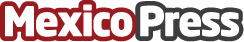 Telegram: cómo mantenerse informado y conectado a través de sus canalesDiariamente millones de mensajes son compartidos a través de internet, sus portales, redes sociales y otras plataformas, creando una ola de información sin límitesDatos de contacto:Vania Dragonné5560354244Nota de prensa publicada en: https://www.mexicopress.com.mx/telegram-como-mantenerse-informado-y-conectado Categorías: Software Dispositivos móviles http://www.mexicopress.com.mx